Falk und Dippacher Orles II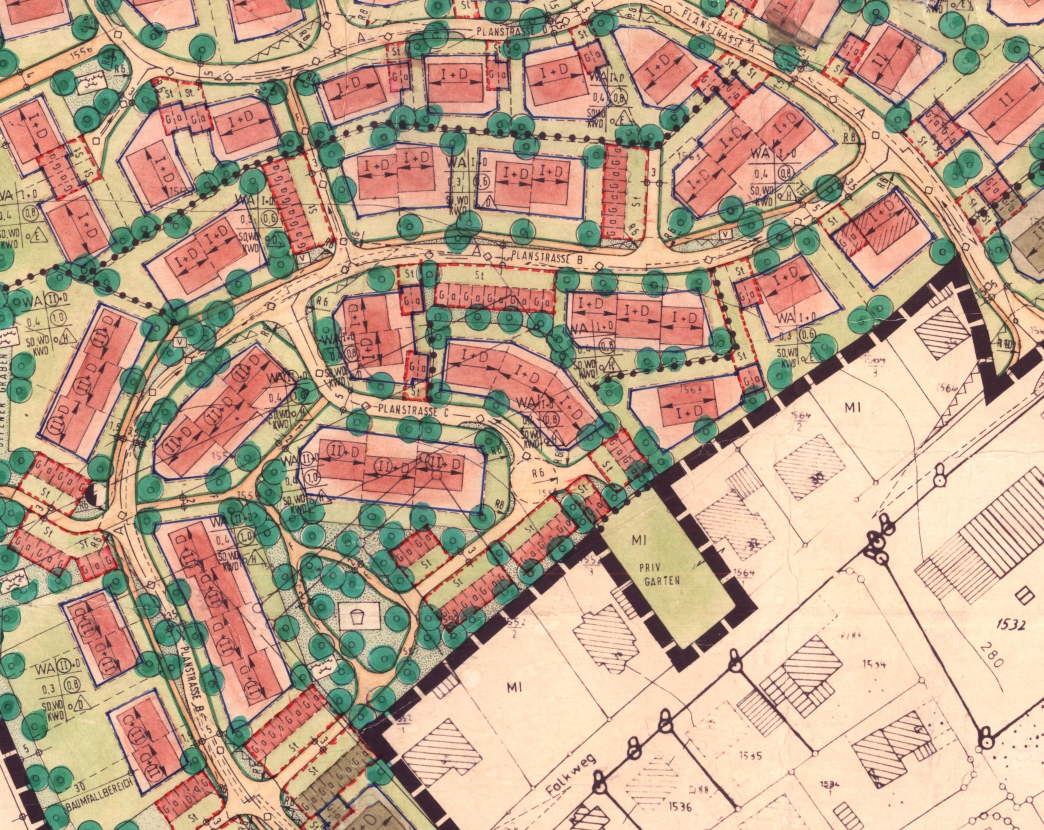 